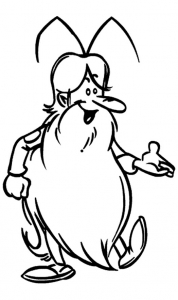 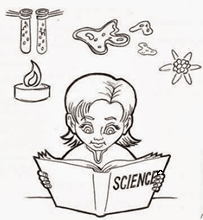 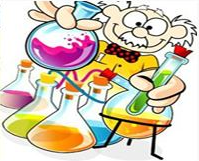 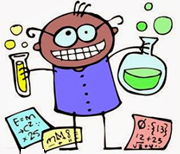 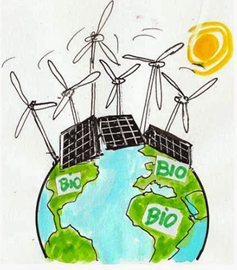 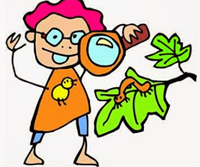 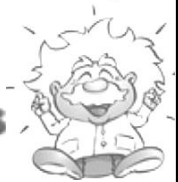 SommaireAnnée 1Le vivant, sa diversité et les fonctions qui le caractérisent : Fonction  de nutrition : 		S1 Les besoins alimentaires : l’alimentation		S4 La circulation sanguine	Identifier et caractériser les modifications subies par un organisme vivant au cours de sa vie : S6 Le mode de reproduction des êtres humainsS7 Les stades du développement des végétaux 	Unité, diversité des organismes vivants : S9 La classification animale 	L’origine de la matière organique des êtres vivants et son devenir, identifier les enjeux liés à l’environnement :S12 L’évolution d’un environnement géré par l’Homme : la forêt ; l’importance de la biodiversitéLa planète Terre. Les êtres vivants dans leur environnement : S15 La Terre et le SoleilS17 La luneS18 Les tremblements de TerreMatière, mouvement, énergie, information, matériaux et objets techniques :	Mouvement : S21 Objets mécaniques, transmission de mouvement	Energie et électricité :S24 L’énergie autour de nous S26 Les montages électriques 	Information : S27 Les différentes formes de signaux pour communiquer à distanceS1 DocumentLes besoins alimentaires : l’alimentationLes différents groupes d’aliments :S1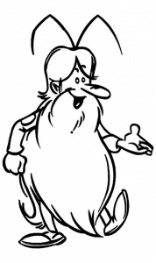 Les besoins alimentaires : l’alimentation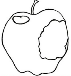 Leçon 1Pour avoir une ..............................................................., les repas d’une journée doivent ...................................................... contenir au moins ................................................................. de chacun des ......................................................................................................................., c’est procurer au corps ...................................................................... dont il a .......................................... : aliments .......................................... (groupes 1 et 2), aliments .......................................... (groupes 3 et 4), aliments .......................................... (groupe 5).S1 Document AComposition de différents aliments (en grammes pour 100 g)Questions : Quel est l’aliment le plus riche en glucides ?…………………………………………………………Quel est l’aliment le plus riche en protides ?....………………………………………………………Quel est l’aliment le plus riche en lipides ?..…………………………………………………………Dans quels aliments peut-on trouver du calcium ?……………………………………………………………………………………………………………………………………………………………………………………………………………………Dans quels aliments peut-on trouver des vitamines ?…………………………………………………………………………………………………………Nomme les différentes vitamines que tu trouves dans le tableau ?…………………………………………………………………………..………………………………………………………………………………………………………………..……………………S1 Document BQuestions :1/ Complète la 3 e colonne du document B en t’aidant du document A.2/ Complète la 4 e colonne du document B en t’aidant de la leçon ?S1 Document CPierre et Quentin sont des élèves de CM2. Ils ont mangé au cours d’une journée du mercredi les repas suivants :Question : Pierre et Quentin ont-ils respecté, au cours de la journée, la règle des diététiciens ?Explique pourquoi.S1 Document DQuestions : 1/ Sylvain a-t-il respecté la règle des diététiciens ? Explique pourquoi.
		
2/ Que pourrait-on lui conseiller de modifier dans son alimentation pour avoir une alimentation plus équilibrée ? Aide-le à choisir des menus plus équilibrés parmi ceux qui te sont proposés. Entoure-les.Travail en groupe : Grâce à tous ces éléments, chaque groupe construit un menu équilibré pour le midi.S1Les besoins alimentaires : l’alimentationLeçon 21/ Les aliments bâtisseurs (groupes 1 et 2)Ils interviennent dans la .......................................... de la matière vivante.Le .......................................... et les .......................................... sont très riches en .......................................... et un peu en ........................................... Le calcium et les protides participent à la .......................................... et à la .......................................... des .......................................... et des ...........................................La .........................................., les .........................................., le .......................................... renferment principalement des ........................................... Ce sont des aliments .......................................... de nos .........................................., les .......................................... par exemple.2/ Les aliments énergétiques (groupes 3 et 4)Ils constituent la source d’.......................................... de l’organisme.Les .........................................., le .........................................., le .........................................., les .........................................., les produits .......................................... donnent .......................................... et ...........................................Le .........................................., l’..........................................,  peuvent être d’origine végétale ou d’origine animale ; ils donnent de l’.......................................... participant à la construction de notre corps.3/ Les aliments protecteurs (groupe 5)Les .......................................... et les .......................................... renferment des .......................................... et des .......................................... qui permettent le bon .......................................... de notre corps.4/ L’eau est indispensable (groupe 6)Elle constitue .......................................... de notre corps. Nous la .......................................... sans cesse et il faut la .......................................... par de l’eau courante potable ou des jus de fruits, et l’eau de nos aliments. S4 DocumentLa circulation sanguineRepasse en rouge les ……………              et en bleu les ……………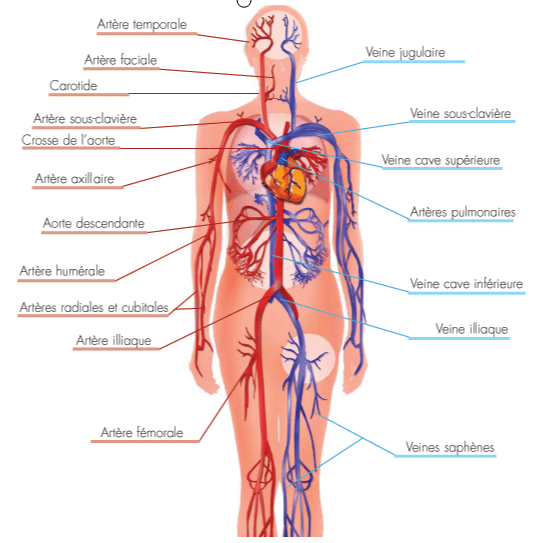 Le sang circule en sens unique, dans un circuit fermé. Il quitte le cœur par les artères et y revient par des veines.Le fonctionnement du cœur et de la circulationOn distingue la grande circulation et la petite circulation : La grande circulation : comprend la partie gauche du cœur (dite le cœur gauche) avec l'oreillette et le ventricule gauche, et l'aorte (la grosse artère qui sort du ventricule gauche) qui va distribuer l'oxygène à tout l'organisme en particulier les organes vitaux : cerveau, reins, foie etc...La petite circulation : c'est la circulation pulmonaire. Elle comprend l'oreillette et le ventricule droit (dit le cœur droit), l'artère pulmonaire, les poumons, et les veines pulmonaires Elle permet au sang de se recharger en oxygène.Comme chacun sait le cœur fonctionne comme une pompe.Lorsque le cœur est relâché (diastole), les oreillettes aspirent le sang venant des veines : les veines pulmonaires pour l'oreillette gauche, les veines caves supérieures et inférieures pour l'oreillette droite. Elles se remplissent de sang, oxygéné pour la gauche, vicié pour la droite.La contraction du cœur (systole) commence par celles des oreillettes, le sang est chassé dans les ventricules respectifs avec ouverture des valves mitrale (à gauche) et tricuspides (à droite). La contraction atteint (dans la fraction de seconde suivante) les ventricules qui éjectent alors le sang dans l'aorte (à gauche) et le tronc pulmonaire (à droite) avec ouverture des valves correspondantes et fermeture des valves mitrale et tricuspidienne (cela empêche le sang de refouler dans les oreillettes). Ensuite relâchement du cœur avec fermeture des valves aortique et pulmonaire (cela empêche le sang de refouler dans les ventricules et maintient une certaine pression artérielle, c'est le 2e chiffre que vous donne la mesure de votre tension).On comprend ainsi que toute atteinte d'un de ces éléments va gravement perturber la circulation normale : atteinte d'une des 4 valves (rétrécissement ou au contraire insuffisance de fermeture), malformations (communication entre les 2 oreillettes ou entre les 2 ventricules par exemple), etc...Les artères : elles contiennent le sang chargé d'oxygène qui sort du cœur pour aller vers l'ensemble du corps. L'artère qui sort du ventricule gauche s'appelle l'aorte. L'artère qui sort du ventricule droit s'appelle l'artère pulmonaire.Les veines : elles ramènent le sang chargé de déchets de l'ensemble du corps jusqu'au cœur. Les quatre qui rentrent dans l'oreillette gauche s'appellent les veines pulmonaires. Les deux veines qui rentrent dans l'oreillette droite s'appellent les veines caves.Les capillaires : ils sont très fins et ils relient les artères et les veines à l'intérieur de nos organes. Dans ses vaisseaux microscopiques se fait l'échange des substances et notamment de l'oxygène et du dioxyde de carbone. (Les capillaires ne sont pas visibles sur ce dessin)Fonctionnement des poumonsLes deux poumons sont des ballons qui se remplissent et se vident d'air sans arrêt. L'air passe par le nez et la bouche, puis par un tuyau appelé trachée. Il est ensuite réparti par les bronches. Les poumons absorbent l'oxygène pour le donner au sang et rejettent l'air usé, celui qui est chargé de gaz carbonique. C'est pourquoi nous respirons, afin de remplacer l'air usé par de l'air pur.Fonction des reinsLes reins sont des organes situés à la hauteur du ventre. Le rein droit est situé légèrement plus bas que le rein gauche. Le rein a une forme comparable à celle d'un haricot. Les reins servent à débarrasser le sang qui traverse l'organe de ses déchets. Ceux-ci se trouvent éliminés dans l'urine. S4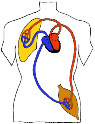 La circulation sanguineLeçonLe .............................................. se compose de .............................................. (liquide incolore), de .............................................................................. (rouge grâce à l’hémoglobine) ; de .............................................................................. et de ...............................................Les ............................................................................ assurent le ..............................................de l’.............................................. et les ................................................................................. servent à .............................................. notre .............................................. contre les ...............................................Le sang .............................................. dans des ................................................................................. : les .............................................. ; les .............................................. et les ............................................... Ces vaisseaux sanguins parcourent notre corps. Les veines sont moins rigides que les artères. Le cœur permet d’assurer la .............................................. du sang dans l’organisme. Il est situé au .............................................. de la ............................................................................. entre les ....................................................................................... Le cœur est un .............................................. (creux) : il se .............................................. et se .............................................. de façon rythmique, ceci permet la .............................................. du sang. Il fonctionne comme une ...............................................Il possède .............................................. parties : 2 .............................................. (gauche et droite) et 2 ............................................... Il peut contenir du sang grâce à ces cavités.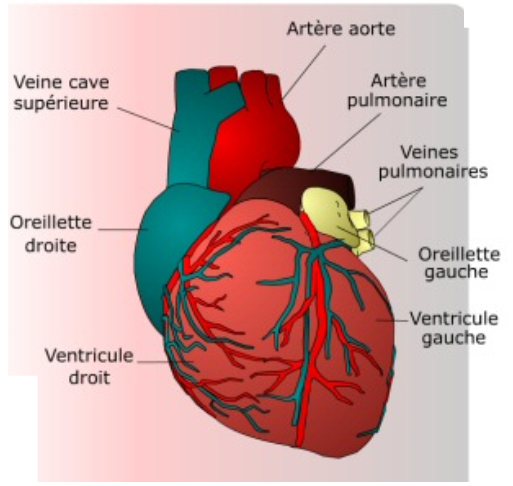 On distingue la .........................................................................et la ................................................................ : 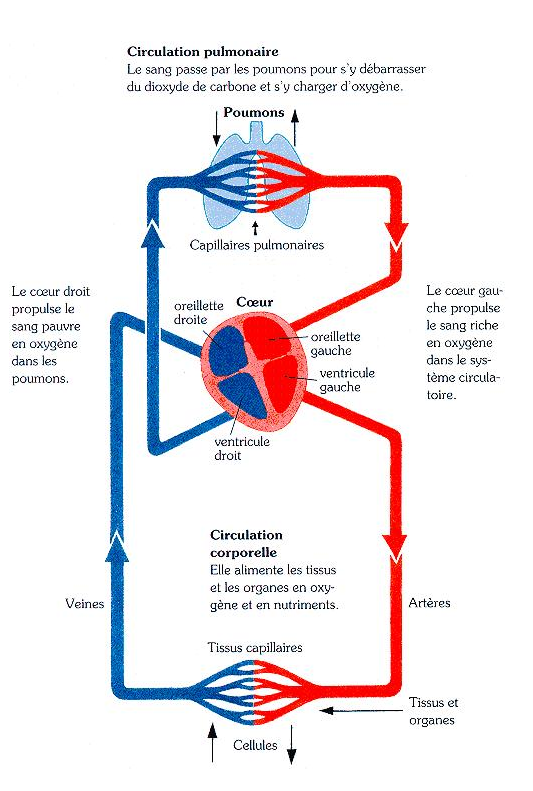 La ............................................................................ comprend la partie gauche du cœur  (dite le cœur  gauche) avec l'oreillette et le ventricule gauche, et l'aorte (la grosse artère qui sort du ventricule gauche) qui ................................................................................................................................................................... en particulier les organes vitaux : cerveau, reins, foie etc...La ................................................................................ : c'est la ............................................................................ qui ........................................................... le sang.S6Le mode de reproduction des êtres humains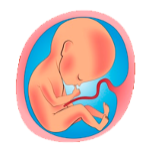 Leçon 1Après la ........................................, homme et femme sont capables de ......................................... Lors d'un rapport l'........................................ peut produire entre ........................................ et ............................................................... de ........................................ alors que la ........................................ ne produit qu'........................................................................................ Lors de la ........................................ un ........................................ rencontre un ........................................ pour former un .........................................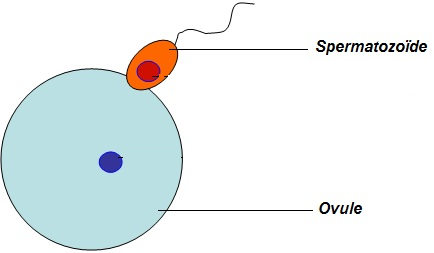 S6Le mode de reproduction des êtres humainsLeçon 2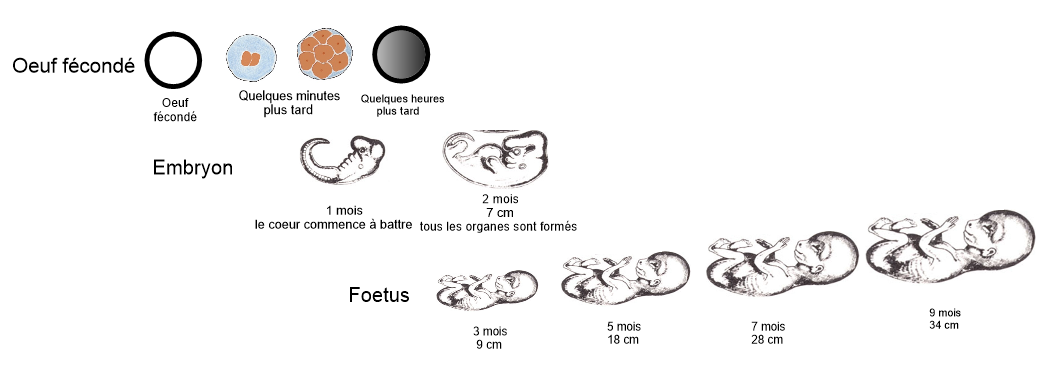 L'......................................... met ............................................................ pour se ......................................... en passant du stade ......................................... au stade ..........................................Pendant la grossesse, l'......................................... se nourrit grâce au ......................................................................... et se développe dans la ......................................................................... (.........................................................................).Quand l'......................................... se tourne et se retrouve .........................................................., il est prêt pour l'..........................................Après l'accouchement le bébé se nourrit de ......................................... (maternel ou du commerce).S7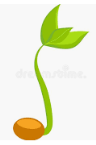 Les stades du développement des végétaux Leçon 1 : De quoi la plante a-t-elle besoin pour pousser ?Pour …………………………., les …………………………. ont besoin d'…………………………. et de ………………………….. Il faut maintenir une ………………………….optimale : (ni trop faible, ni trop forte (noyade)). L’…………………………. est indispensable à la vie. Il faut également une …………………………. suffisante car le froid ralentit ou stoppe l'activité de la graine.Pour …………………………., une plante a besoin d'…………………………., de …………………………. et de …………………………..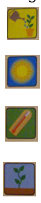 Il faut une ………………………….………………………….La …………………………. est un facteur indispensable à la …………………………. et à la …………………………. des plantes.La …………………………. doit être …………………………. mais ………………………….………………………….Le …………………………. doit bien …………………………………………et permettre une bonne …………………………..              Il faut fournir à la plante des …………………………. ………………(fumier, engrais).S7Les stades du développement des végétaux Leçon 2 : De la fleur au fruitUne fleur est …………………………. si un …………………………………………….. (mâle) pénètre dans le pistil et rencontre un …………………………. (femelle). Alors, la fleur se transforme en ………………………….. Le pistil grossit. A l'intérieur de celui-ci, l'ovule fécondé se transforme en ………………………….. Cette graine pourra donner à son tour une nouvelle …………………………..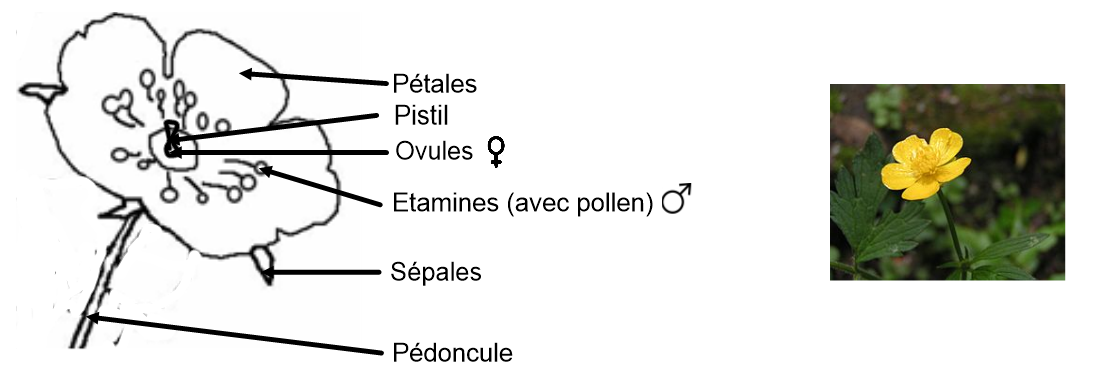 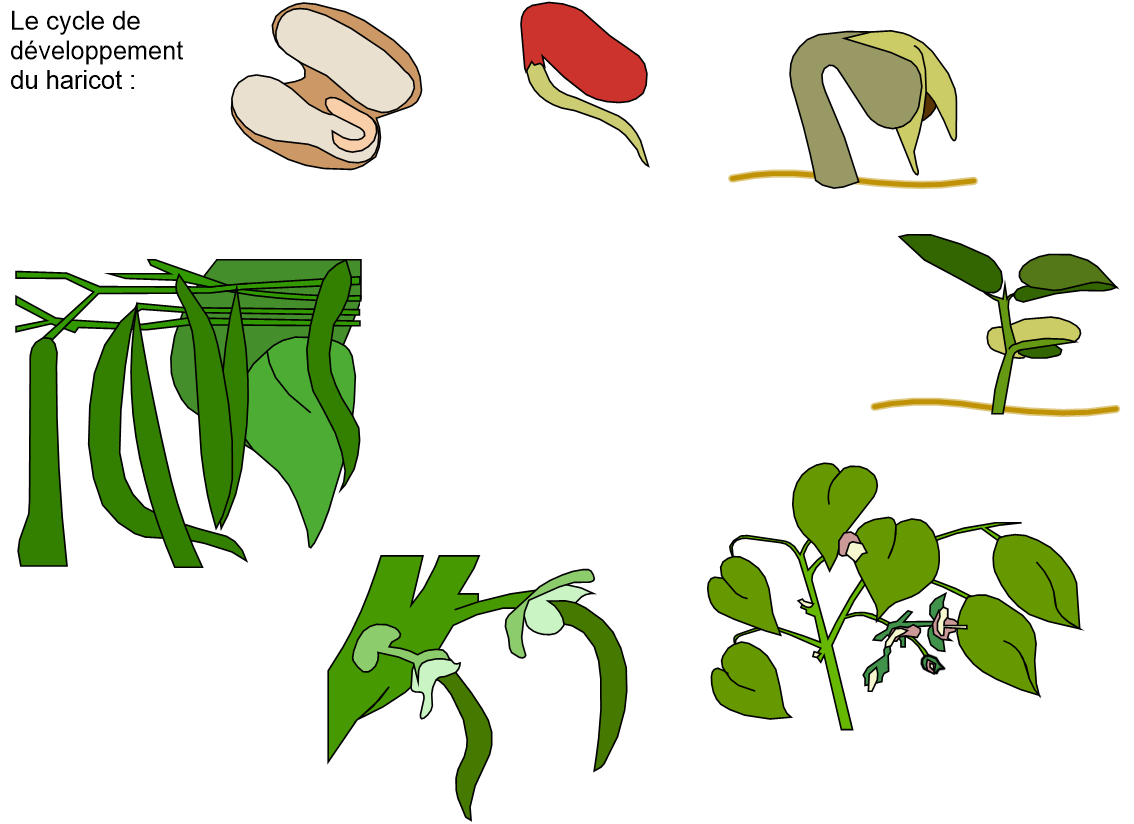 S9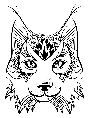 La classification animale Leçon 1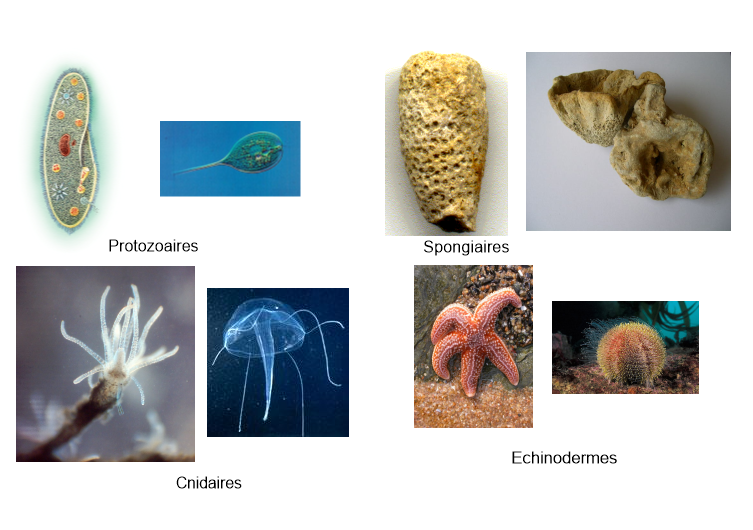 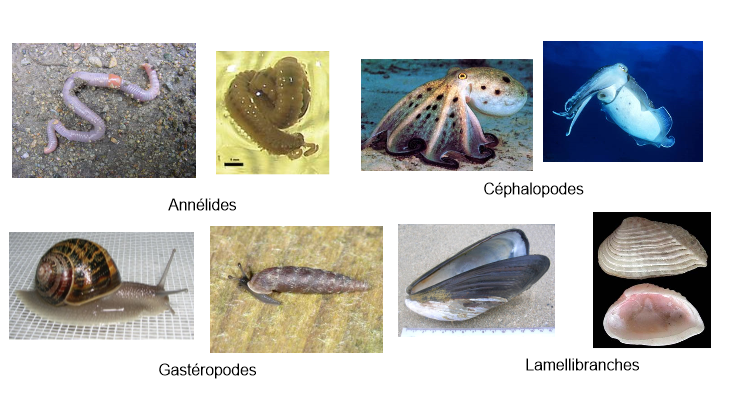 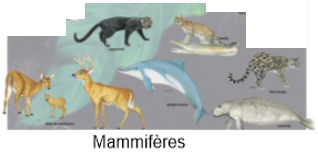 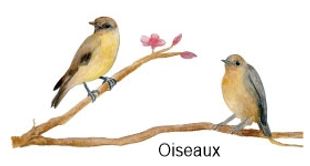 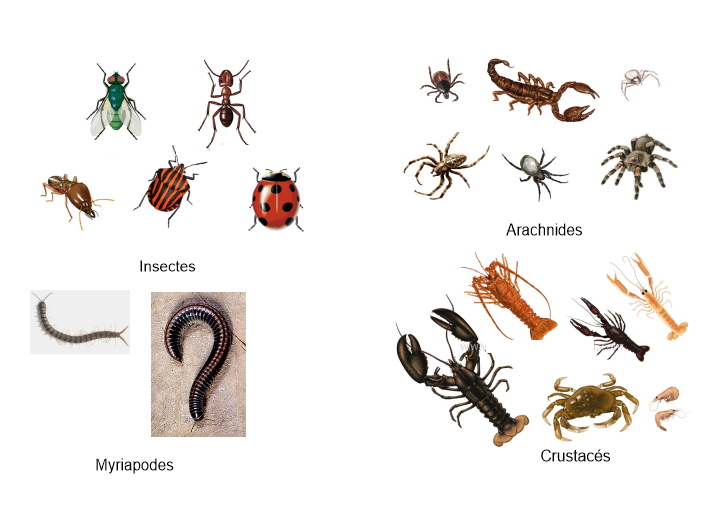 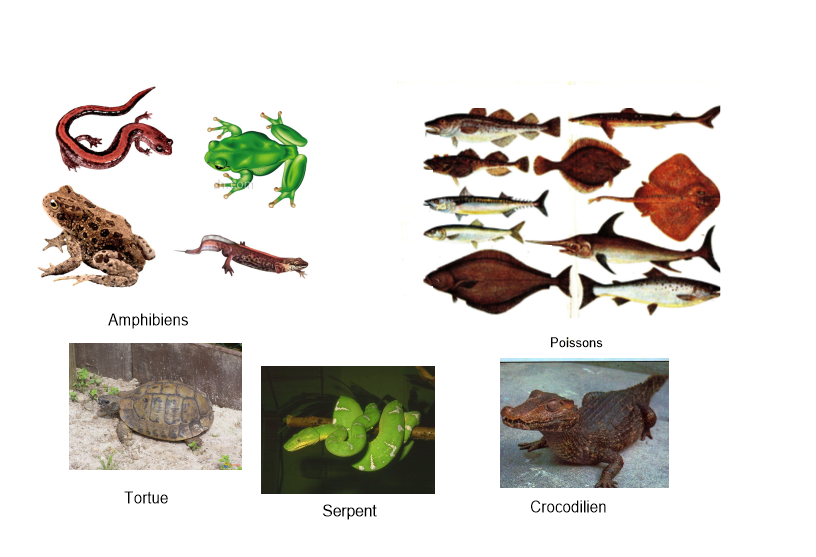 S9La classification animale Leçon 2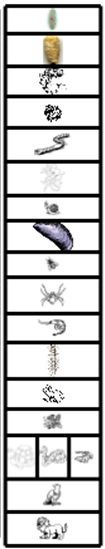 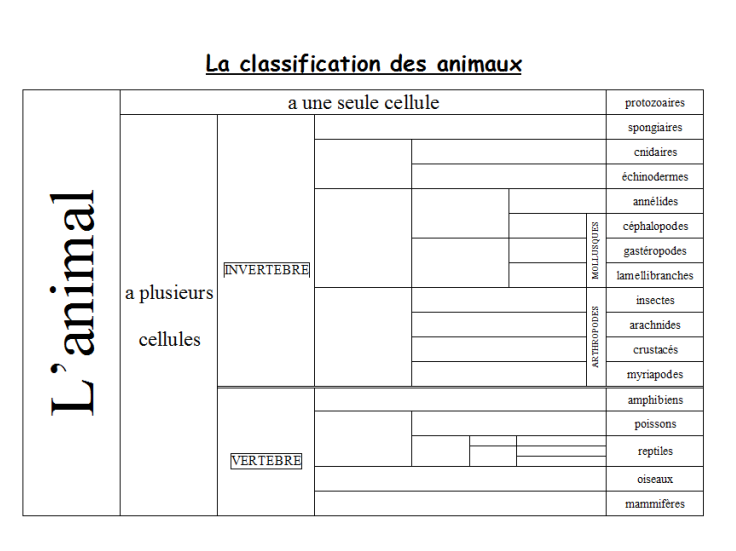 S9 ExerciceLa classification animale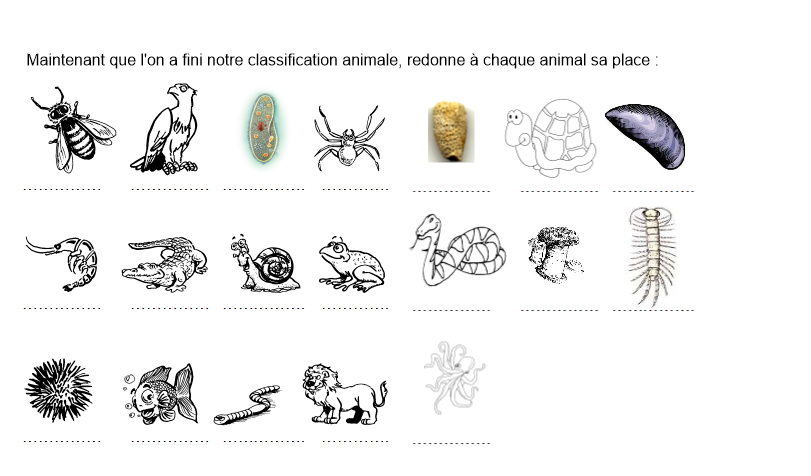 S12L’évolution d’un environnement géré par l’Homme : 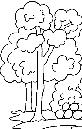 la forêtL’importance de la biodiversitéLeçon 1 : Les trois rôles de la forêt pour l'Homme..................................................................................................................... : 	 - 1/ Le ..................................................................... avec les .............................................................................................................................	 - 2/ Le ..................................................................... avec la ............................................................................................., la ....................................................... et la ........................................	 - 3/ Le ..................................................................... avec la ................................................... et la ................................................................................................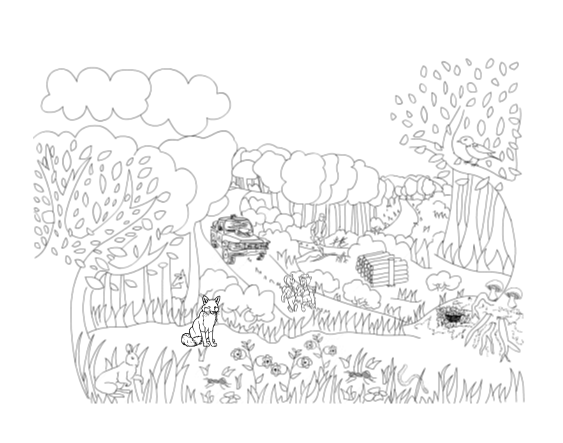 S12L’évolution d’un environnement géré par l’Homme : la forêtL’importance de la biodiversitéLeçon 2 : La forêt et ses cyclesLa .................................................... abrite une grande .............................................................................................................................................................................., c'est la ....................................... La forêt est régit par de ...................................................... qui ......................................................................................................................... Si un maillon d'une chaîne venait à manquer toute la survie des différentes espèces serait menacée..................................................................................................... nous sont apparus : 	3/ Le ........................................................................ par la ..................................................... (voir leçon 1)	A/ Le .........................................................................................................................            B/ Les ..........................................................................................S12L’évolution d’un environnement géré par l’Homme : la forêtL’importance de la biodiversitéLeçon 3 : Le rôle de la forêt et sa protectionLa ............................................... offre un  ...............................................  et de la  ...............................................  (végétale et animale) pour les  ................................................La forêt est un des maillons du ............................................................................Elle permet aussi la ............................................................................................................................, ce qui ...............................................................................................................................................La forêt permet à de nombreux  ...............................................  de  ..............................................., pour son  ...............................................  et par les  ...............................................  issus de la forêt qu'on peut  ................................................La forêt est  ..............................................., mais  ..............................................., il faut la protéger des  ..............................................., de la  ...............................................  et il faut l' ................................................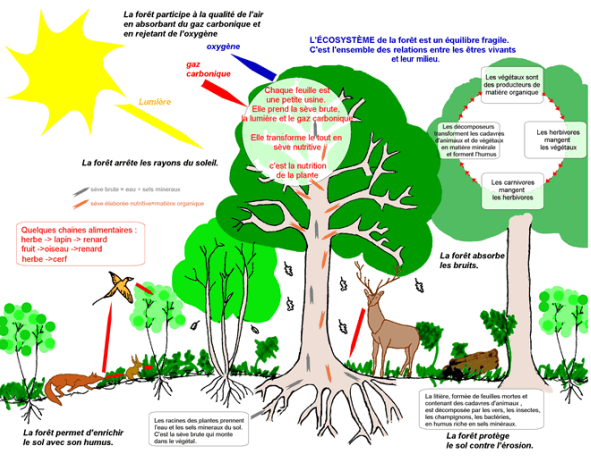 S15La Terre et le SoleilLeçonLa Terre tourne autour du Soleil en une année de ............................................................................................... Au cours de la rotation de la Terre sur elle-même en ................................................l'axe des pôles de la Terre conserve toujours la même ................................................, c'est ce qui entraîne une ................................................ de la durée d'ensoleillement et donc une alternance des .................................................Le ................................................ donne à la Terre sa ................................................ et sa ................................................. Pourtant sur Terre, ce phénomène de rotation de la Terre nous donne l'impression d'un ............................................................................................................................................................................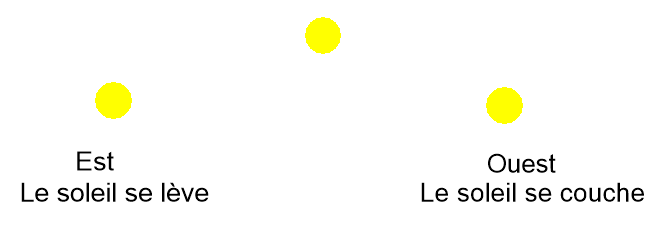 S17La Lune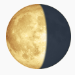 Leçon 1 : Le calendrier lunaire Avril 2021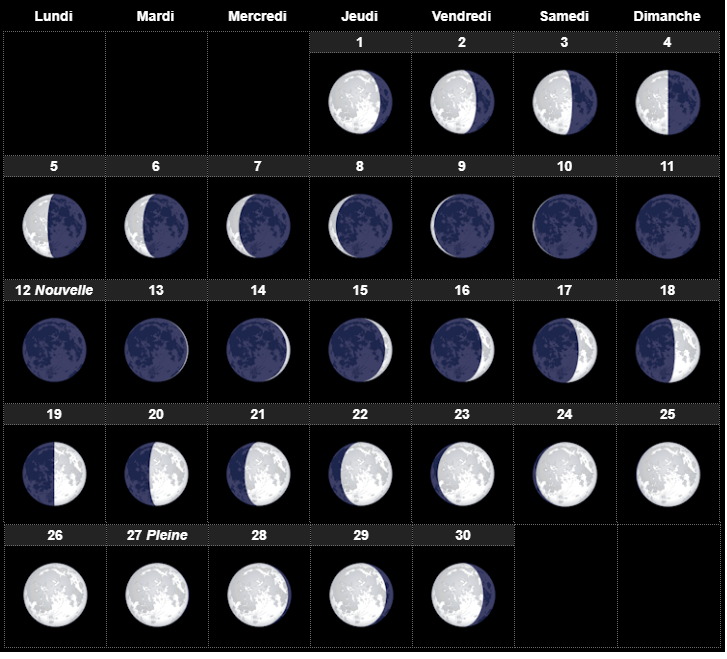 S17La LuneLeçon 2 : Les phases de la Lune et l'exploration lunaireLes phases de la lune :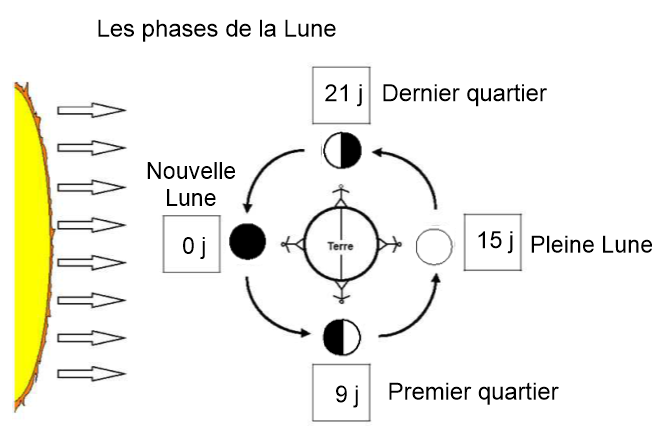 L'exploration lunaire :Les hommes ont toujours voulu savoir qu'est-ce qui se cachait ................................................ la ................................................ car de la Terre on voit toujours la même face. Il a fallu attendre ................................................ pour pouvoir avoir une image de la ................................................de la Lune.Le ................................................, ................................................arrive sur la Lune. C'est ................................................et ................................................qui sont les ................................................à ................................................ sur la Lune.La carte d’identité de la Lune :Le diamètre de la Lune est environ ........................................................... plus petit que celui de la Terre.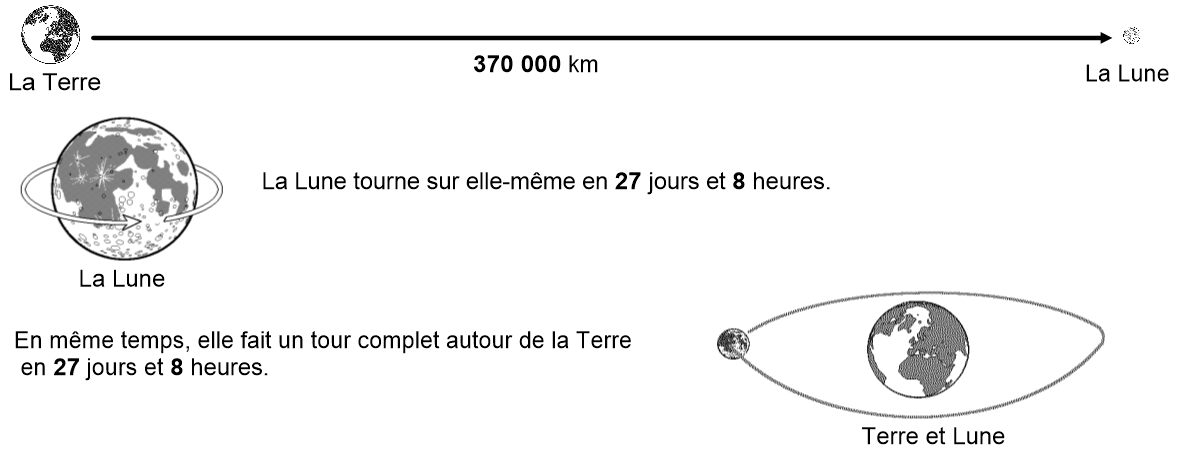 La Lune apparaît à l'.................................... et se couche à l'........................................... C'est pour cela qu'elle nous montre toujours la même face !Chaque jour, elle est légèrement en ......................................................S18Les tremblements de terreLeçon 1ère partie : Pourquoi la terre tremble-t-elle ?Définition :Un ……………………………………………  (ou séisme) est caractérisé par des secousses plus ou moins violentes dont la durée est souvent inférieure à une minute.Les causes d'un séisme :La cause d'un séisme est presque toujours la même : il est provoqué par la rupture brutale des roches en profondeur en un point appelé ………………………………… (à la verticale de l’…………………………….). Le résultat de la rupture des roches en surface s'appelle une …………………………………..L'………………………………….. est l'endroit où le séisme est le plus violent.La coquille du globe terrestre est formée de ………………………………… grandes plaques tectoniques et six plus petites en mouvement qui peuvent s'écarter ou s'affronter. Il y a bien entendu correspondance entre la carte des zones de séisme et celle des plaques tectoniques.Leçon 2ème partie : Comment mesurer un séisme ?Autrefois, l'intensité était déterminée par l'importance des dégâts occasionnés aux constructions : grâce à l'échelle de ……………………………………graduée de 1 à 12. Elle mesurait l'intensité des secousses ressenties et les dégâts produits à la surface de la terre.Actuellement, on détermine l'intensité grâce à des ………………………………….. très sensibles (échelle de ………………………….graduée de 1 à 9.)S21 DocumentObjets mécaniques, transmission de mouvement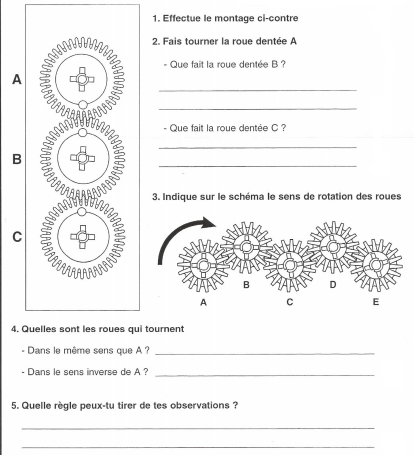 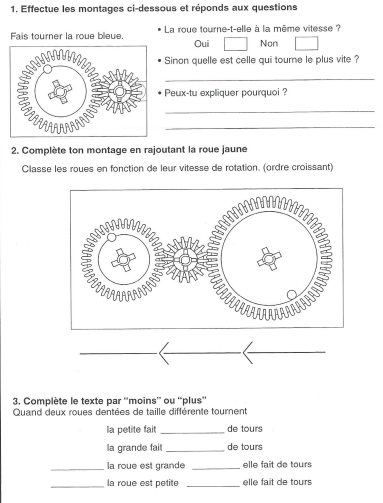 S21Objets mécaniques, transmission de mouvement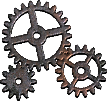 LeçonL'homme a inventé des ............................................................................................ pour ....................................................... son travail. Ainsi, il obtient  ....................................................................................................................................................................................... ... C'est pourquoi il a inventé des .................................................................. du mouvement par .............................................., par .............................................. ou encore par .............................................. ou par ...............................................La ........................................................... : 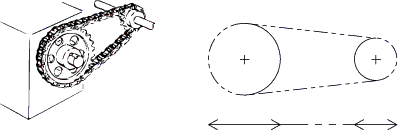 La ........................................................... : 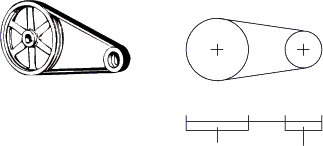 Les ........................................................... : 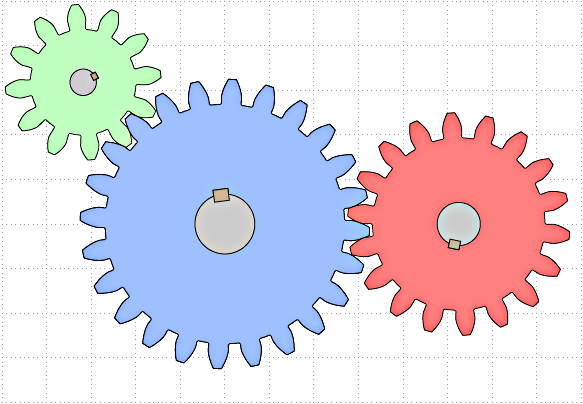 Le ........................................................... : 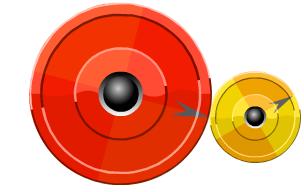 S24 DocumentL’énergie autour de nous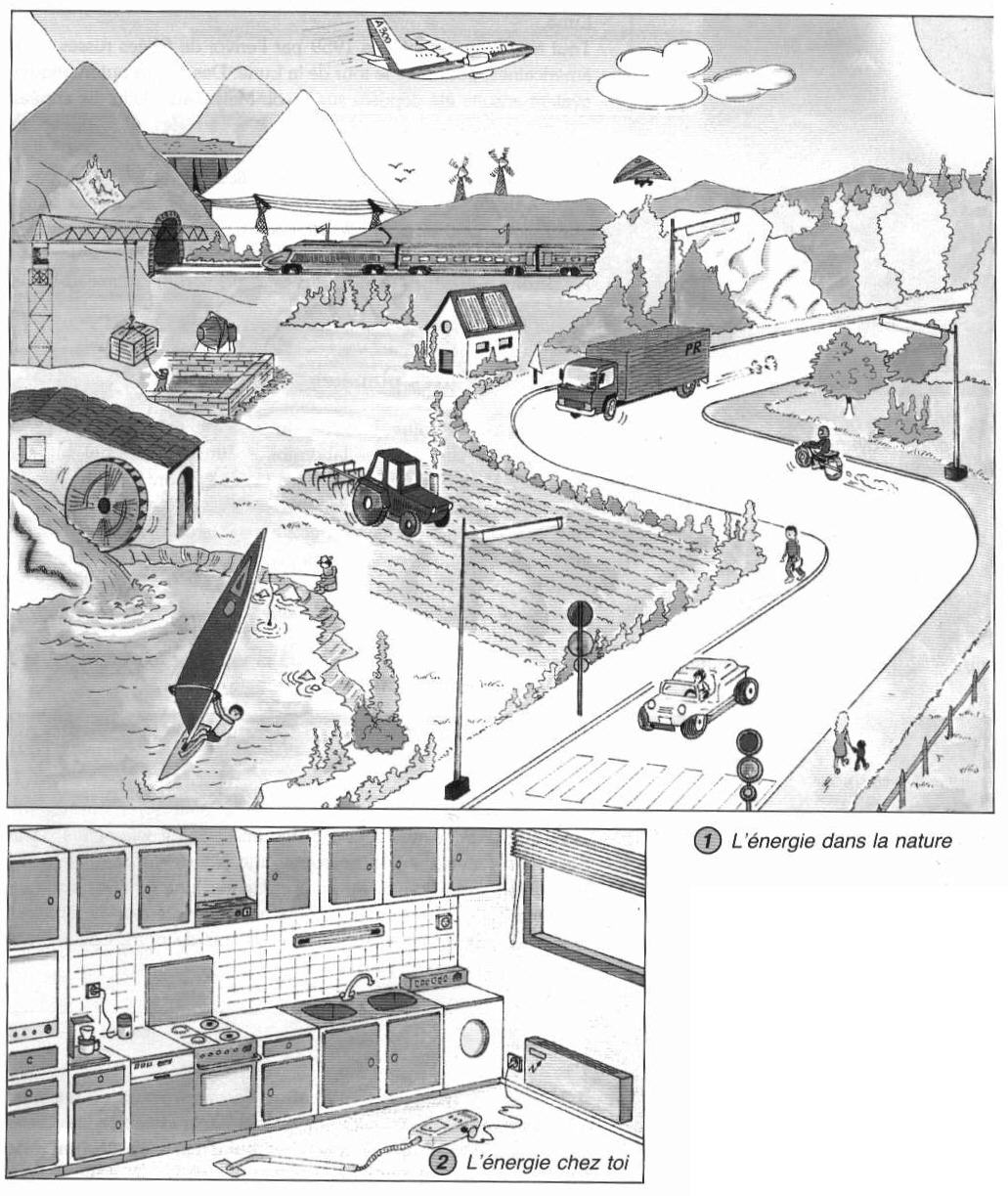 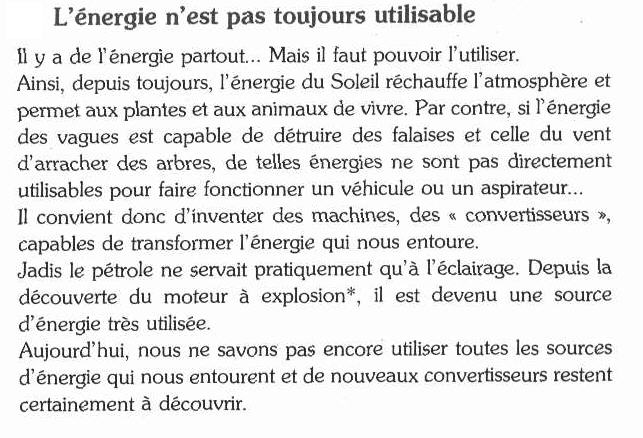 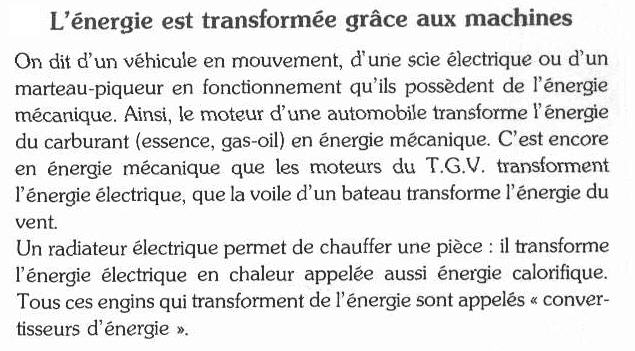 S24L’énergie autour de nous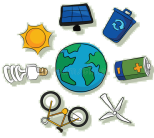 Leçon 1Il existe ....................................... types d’....................................... qui permettent de faire ....................................... les machines ou de faire ....................................... les êtres vivants.Tout a besoin d’énergie pour vivre ou pour fonctionner :	 o	Energie .......................................	 o	Energie .......................................	 o	Energie .......................................	 o	Energie ..................................................................	 o	Energie .......................................	 o	Energie .......................................	 o	Energie du .......................................	 o	Energie .......................................	 o	Etc…S24 DocumentL’énergie autour de nous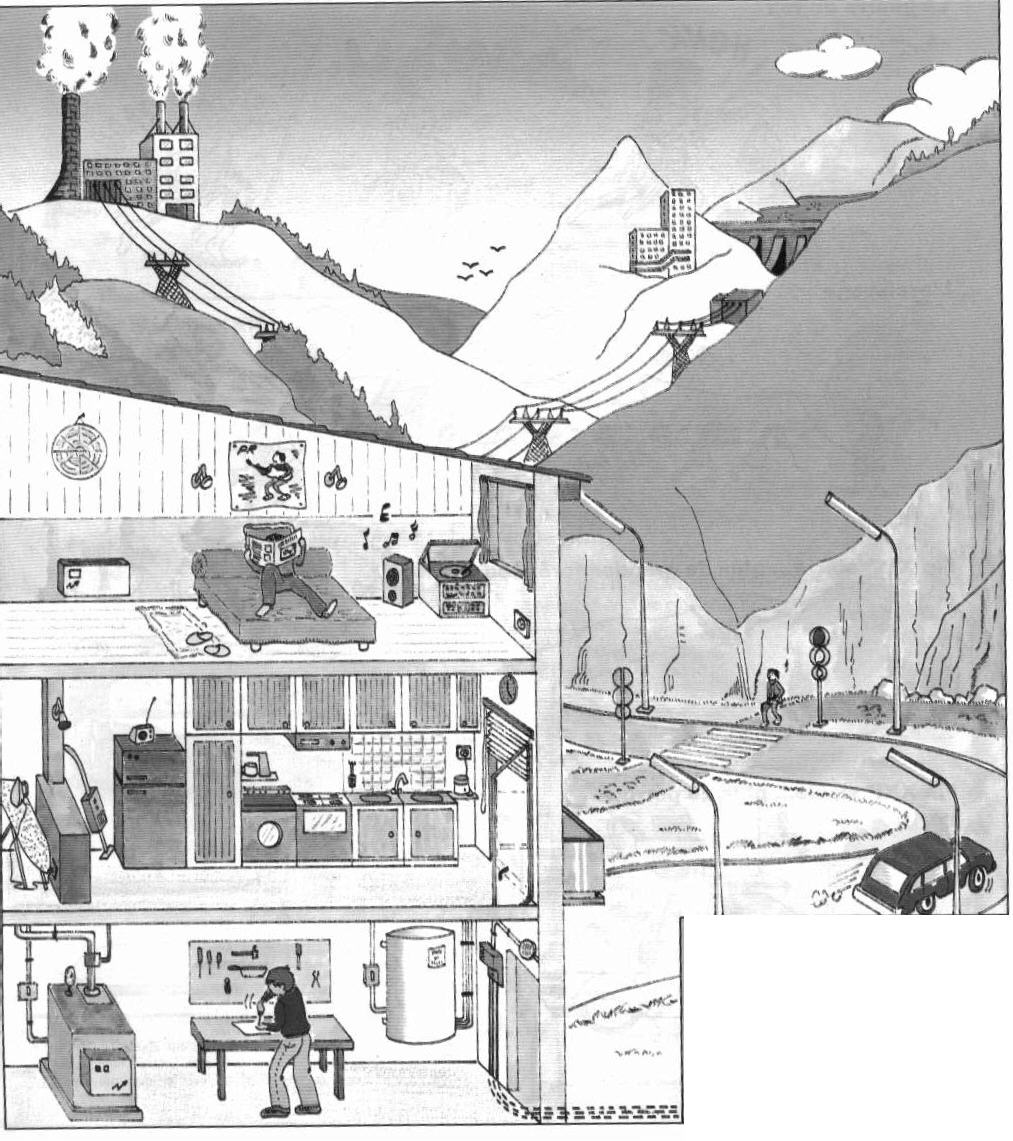 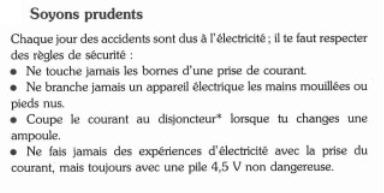 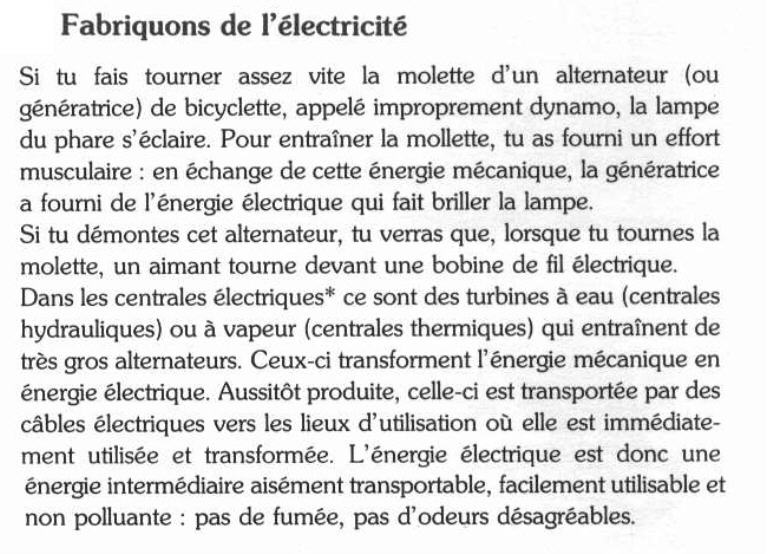 S24L’énergie autour de nousLeçon 2L’......................................................................................., facilement ......................................., est l’....................................... la ............................................................................ actuellement. Son ....................................... demande beaucoup de ......................................., car elle est ........................................S26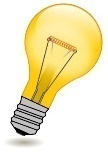 Les montages électriquesLeçon 1 : Les circuits simples1/ Circuit ...................................... :2/ Circuits ...................................................................... :3/ Le ....................................................................................... de l’...................................... :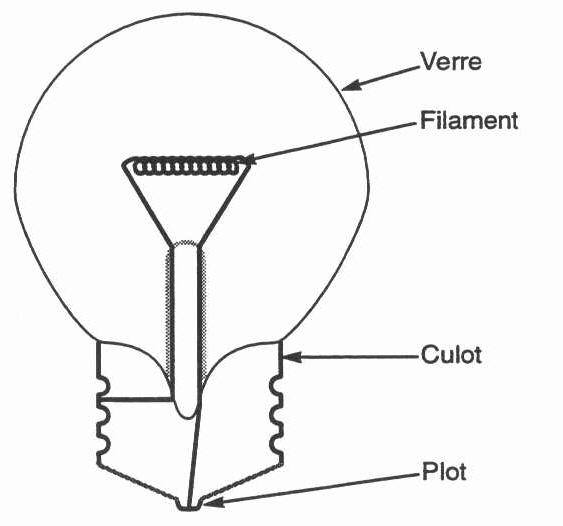 4/ ...................................... ou ...................................... :5/ Les ...................................... :                                                      : L’......................................			                              : La ......................................			                              : L’............................................................... (le courant passe)			                              : L’................................................... (le courant ne passe pas)S26 DocumentLes montages électriquesRepérage de circuit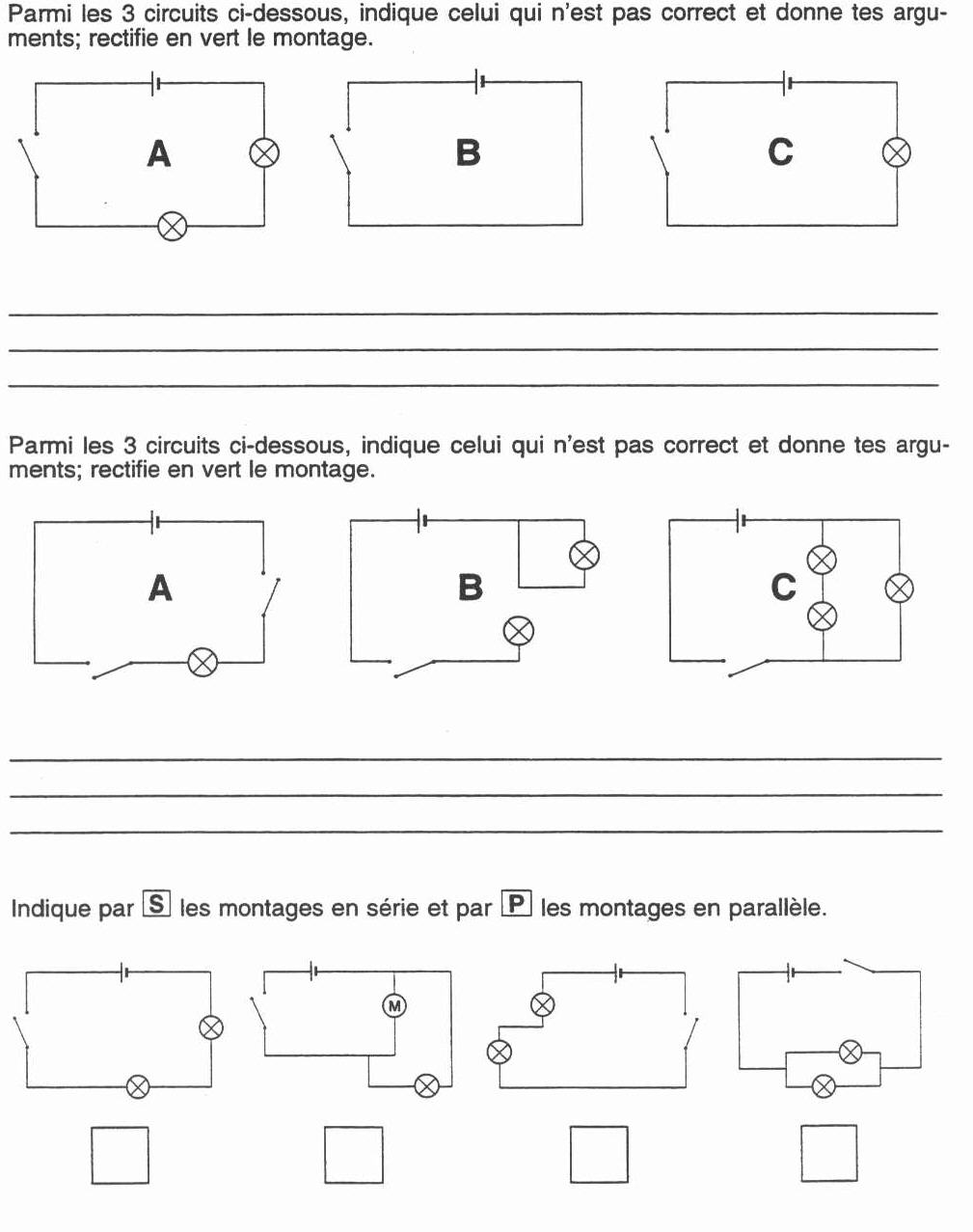 S26Les montages électriquesLeçon 2 : Les circuits complexes1/ Circuits ............................................................... :2/ Circuits ................................................................. :3/ Circuits en ...................................... : L'.....................................................................................si l'on met une, ou deux ampoules.4/ Circuits en ........................................ : ......................................................................................................................................................5/ Les ...................................... :                                        : Le ......................................      			: Le ......................................S26Les montages électriquesLeçon 3 : Le jeu électrique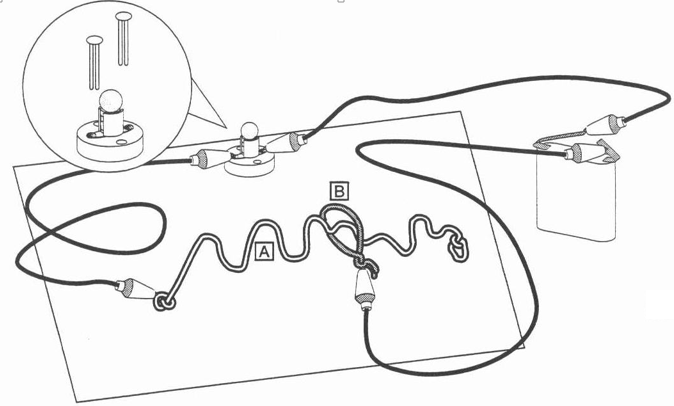 ........................................................ : 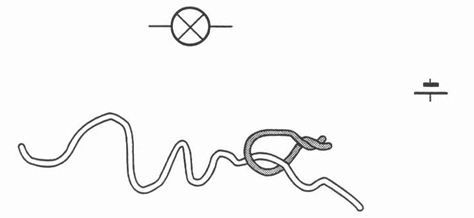 S27Les différentes formes de signaux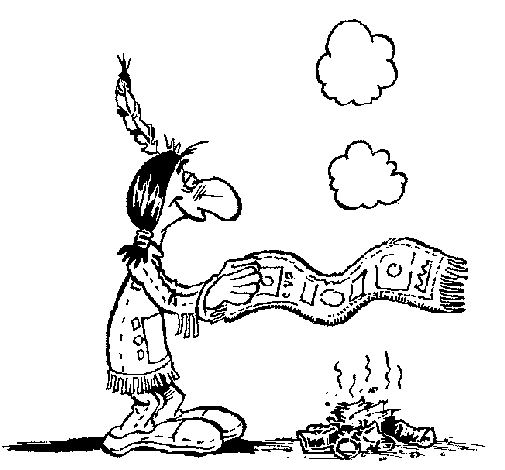 pour communiquer à distanceLeçon 1 : Comment puis-je communiquer avec mes camarades ?Les ……………………….………………………. que je peux utiliser pour ………………………. à ………………………. sont :La parole, une lampe électrique, internet, je frappe dans mes mains, le téléphone portable, des talkies walkies, .... La ……………………….se fait selon le ……………………….suivant :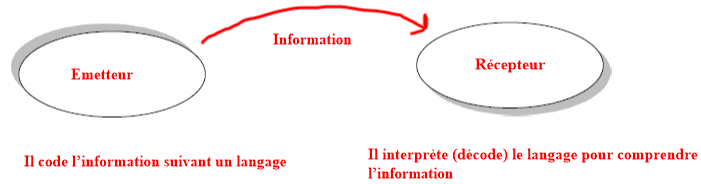 Il ………………………. l’……………………….            Il ………………………. (décode) le  suivant un ……………………….                                      ……………………. pour ………………………                                                                                                          l’informationLa ………………………. s’effectue en fonction de la ………………………. du ………………………. qui ………………………. l’information.Ainsi, pour communiquer on peut utiliser :- ……………………….……………………….……………………….- ……………………….………………………….…………………….- ……………………….……………………….……………………….- ……………………….……………………….……………………….En résumé,S27Les différentes formes de signauxpour communiquer à distanceLeçon 2 : Comment puis-je communiquer à distance ?Nous avons expérimenté trois solutions : Les solutions réalisées par un ……………………….……………………….:- Solution 1 : Signal ……………………….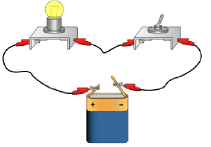 En cas de problème, on pourra ………………………. en ………………………. l’……………………….. Le courant circulera dans le circuit, la ………………………. émettra un ……………………….………………………., ce qui ………………………..On pourra imaginer un ……………………….pour envoyer différents messages.- Solution 2 : Signal ……………………….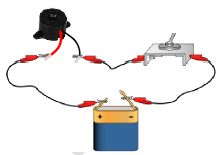 En cas de problème, on pourra ………………………. en ……………………….l’……………………….. Le courant circulera dans le circuit, le ………………………. émettra un ………………………………………….……., ce qui ………………………..On pourra imaginer un ………………………. pour envoyer différents messages.La ………………………. : Elle fournit l’énergie électrique permettant au système de fonctionner.Les ………………………. : Ils vont permettre de relier et de conduire le courant électrique entre les éléments du circuit.Le ………………………. L’………………………. : Il permettra de commander le déclenchement d’un signal.Les ……………………….  La ………………………. : Elle permettra d’alerter en émettant un signal lumineux.        Le ………………………. : Il permettra d’alerter en émettant un signal sonore.Exemple d’un code utilisable avec les solutions par montage électrique :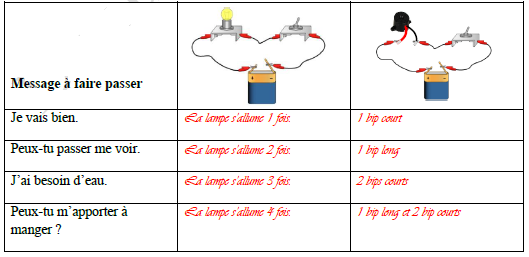  La solution réalisée par ……………………….………………………. :Ce système va permettre de ………………………. le ………………………. de la ………………………. comme le ferait un téléphone.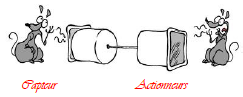 En cas de problème, on pourra s’adresser ………………………. à son interlocuteur.Le ………………………., c’est de ……………………….……………………….………………………. : on dit qu’il ……………………….. Quand on parle, l’air fait vibrer le fond du pot. Puis le pot fait vibrer la ficelle qui va, à son tour, faire vibrer le fond du deuxième pot. Et ce pot-là fait vibrer l’air. Cela crée le même son près de l’oreille de son interlocuteur.Remarque : Si quelqu’un touche le fil, il arrête la vibration qui n’atteindra pas le second pot.FamilleAliments principauxGroupe 1Viande de poulet, de bœuf… poissons – coquillage – œufs – crevettes Groupe 2lait – fromage blanc – yaourts – camembert – petits suissesGroupe 3beurre – crème fraîche – huile – amande – noix – saindouxGroupe 4pommes de terre – riz – pâtes – pain – lentilles – pois – haricots secs – pois chiches – semoulesgâteaux secs – sucre – miel – chocolat – confiture – bonbons – glaces – sirops de fruitsGroupe 5pommes – poires – fraises – oranges – bananes – salade – haricots verts – épinards – tomates – artichautsGroupe 6eau – jus de fruits…FamilleAliments principauxGroupe 1 Viande de poulet, de bœuf… poissons – coquillage – œufs – crevettes Groupe 2lait – fromage blanc – yaourts – camembert – petits suissesGroupe 3beurre – crème fraîche – huile – amande – noix – saindouxGroupe 4pommes de terre – riz – pâtes – pain – lentilles – pois – haricots secs – pois chiches – semoulesgâteaux secs – sucre – miel – chocolat – confiture – bonbons – glaces – sirops de fruitsGroupe 5pommes – poires – fraises – oranges – bananes – salade – haricots verts – épinards – tomates – artichautsGroupe 6eau – jus de fruits…AlimentsGlucidesProtidesLipidesVitamines,éléments minérauxViande (beefsteak)02010vitamine B, ferPoisson (colin, dorade, sole...)0181vitamine BŒufs11311vitamines A, B, DFromage blancyaourt, lait entier458474vitamines A, D, PPriche en calciumCamembert22022vitamines A, D riche en calciumPommes de terre1820,1vitamine CTomates410vitamine CLégumes secs : lentilles, haricots blancs...60222vitamines A, BLégumes verts : haricots  verts, choux, salades...520vitamines A, COranges1010,2vitamine CBeurre0,50,585vitamine DChocolat noir59535vitamines A, B, PP riche en ferPain (blanc)518,21,2vitamine BFamilleAliments principauxÉléments principauxRôlesGroupe 1Viande de poulet, de bœuf… poissons – coquillage – œufs – crevettes Groupe 2lait – fromage blanc – yaourts – camembert – petits suissesGroupe 3beurre – crème fraîche – huile – amande – noix – saindouxGroupe 4pommes de terre – riz – pâtes – pain – lentilles – pois – haricots secs – pois chiches – semoulesgâteaux secs – sucre – miel – chocolat – confiture – bonbons – glaces – sirops de fruitsGroupe 5pommes – poires – fraises – oranges – bananes – salade – haricots verts – épinards – tomates – artichautsGroupe 6eau – jus de fruits…Menus de SylvainPetit déjeunersirop de framboise + eau + barre de céréales chocolatée10 heuresun demi paquet de gâteaux au chocolat + verre de soda à l’orangeDéjeunersandwich au jambon + fritescrème caramelsoda à l’orangeGoûterpain au chocolatcoca-colaDîner beefsteak haché + pâtes à la tomatefromage blanceau + painPetit déjeunerA	B	C• lait 	• yaourt sucré 	• jus d’orange• pain et chocolat 	• céréales 	• fruit	• jus de poire	GoûterA yaourt + confiture + jus d’orange B croissant + barre chocolatée + bonbonsC pain beurré + compote de pommes + eauDéjeunerA concombre + poisson + riz + banane + pain 
+ eauB tomates en salade + beefsteak + haricots verts 
+ pain + eau C saucisson + blanc de poulet + frites + fromage blanc sucré + pain + cocaDînerA soupe de légumes + salade + fromage blanc 
+ eau + painB purée de pommes de terre et de carottes + salade verte aux œufs durs + crème caramel C pizza jambon fromage + salade verte + clémentineCorps ......................................Corps ......................................……………………….……………………….……………………….……………………….Je parleJ’utilise une lampe torche J’utilise internetJ’utilise un talkie-walkieJe fais du bruitJ’utilise un miroir et le soleil Je téléphone (fixe)Je téléphone (portable)Je crie Je fais des gestes...... J’utilise un tambour......